الـجمـهوريـة الـجـزائرية الـديمقراطية الـشعبيـة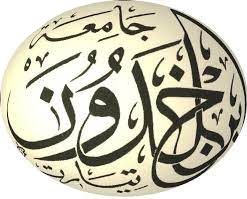 وزارة التـعليم العالي والبحـث العلميجامعة ابن خلدون – تــيـارت  –مركز التعليم المكـثف للـغـاتجدول التوقيت ملاحظة: سيتم تقسيم المستويات إلى أفواج المستوىالفوجالقاعة/المدرجالتوقيتالمستوى الأولA0+A1المدرج Aالإثنين 13 فيفري 2023 على الساعة: 16سا.00 دالمستوى الثانيA2المدرج B الإثنين 13 فيفري 2023 على الساعة: 16سا.00 دالمستوى الثالثB1+B2المدرج C الإثنين 13 فيفري 2023 على الساعة: 16سا.00 د